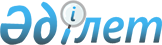 О внесении изменений и дополнения в решение Жаксынского районного маслихата от 23 декабря 2009 года № С-23-2 "О бюджете Жаксынского района на 2010-2012 годы"Решение Жаксынского районного маслихата Акмолинской области от 7 апреля 2010 года № ВС-25-2. Зарегистрировано Управлением юстиции Жаксынского района Акмолинской области 22 апреля 2010 года № 1-13-107

      В соответствии с подпунктом 4 пункта 2 статьи 106 Бюджетного Кодекса Республики Казахстан от 4 декабря 2008 года, статьей 6 Закона Республики Казахстан «О местном государственном управлении и самоуправлении в Республике Казахстан» от 23 января 2001 года Жаксынский районный маслихат РЕШИЛ:



      1. Внести в решение Жаксынского районного маслихата «О бюджете Жаксынского района на 2010-2012 годы» от 23 декабря 2009 года № С-23-2 (зарегистрировано в Реестре государственной регистрации нормативных правовых актов № 1-13-102, опубликовано 29 января 2010 года в районной газете «Жаксынский вестник»), следующие изменения и дополнение:



      в пункте 1:

      в подпункте 1:

      цифры «1999083» заменить на цифры «2001612»;

      цифры «234161» заменить на цифры «236706»;

      цифры «1748971» заменить на цифры «1748955»;

      в подпункте 2:

      цифры «1999083» заменить на цифры «2047794,6»;

      в подпункте 5:

      цифры «-14244» заменить на цифры «-60426,6»;

      в подпункте 6:

      цифры «14244» заменить на цифры «60426,6»;

      подпункт 7 исключить;



      в пункте 4:

      цифры «102684» заменить на цифры «56342»;



      в пункте 5:

      цифры «12110» заменить на цифры «15307»;

      дополнить абзацем шестым следующего содержания:

      «3197 тысяч тенге на реализацию государственного образовательного заказа в дошкольных организациях образования»;



      в пункте 7:

      цифры «8871» заменить на цифры «4567»;

      абзац второй изложить в следующей редакции:

      «4388 тысяч тенге на выплату единовременной материальной помощи участникам и инвалидам Великой Отечественной войны, а также лицам, приравненным к ним; военнослужащим, в том числе уволенным в запас (отставку), проходившим военную службу в период с 22 июня 1941 года по 3 сентября 1945 года в воинских частях, учреждениях, в военно-учебных заведениях, не входивших в состав действующей армии, награжденным медалью «За победу над Германией в Великой Отечественной войне 1941-1945 гг.» или медалью «За победу над Японией», лицам проработавшим (прослужившим) не менее шести месяцев в тылу в годы Великой Отечественной войны к 65-летию Победы в Великой Отечественной войне»;

      абзац третий изложить в следующей редакции:

      «179 тысяч тенге на обеспечение проезда участникам и инвалидам Великой Отечественной войны по странам Содружества Независимых Государств, по территории Республики Казахстан, а также оплаты им и сопровождающим их лицам расходов на питание, проживание, проезд для участия в праздничных мероприятиях в городах Москве, Астане к 65-летию Победы в Великой Отечественной войне»;



      в пункте 11:

      цифры «15459» заменить на цифры «17055»;



      в пункте 12:

      цифры «8890» заменить на цифры «8385»;



      в пункте 13:

      абзац второй изложить в следующей редакции:

      «3167 тысяч тенге – на выплату единовременной материальной помощи участникам и инвалидам Великой Отечественной войны, а также лицам, приравненным к ним; военнослужащим, в том числе уволенным в запас (отставку), проходивших военную службу в период с 22 июня 1941 года по 3 сентября 1945 года в воинских частях, учреждениях, в военно-учебных заведениях, не входивших в состав действующей армии, награжденным медалью «За победу над Германией в Великой Отечественной войне 1941-1945 гг.» или медалью «За победу над Японией», лицам проработавшим (прослужившим) не менее шести месяцев в тылу в годы Великой Отечественной войны к 65-летию Победы в Великой Отечественной войне».



      2. Приложения 1, 5 к решению районного маслихата «О бюджете Жаксынского района на 2010-2012 годы» от 23 декабря 2009 года № С-23-2 (зарегистрировано в Реестре государственной регистрации нормативных правовых актов № 1-13-102, опубликовано от 29 января 2010 года в районной газете «Жаксынский вестник»), изложить в новой редакции, согласно приложений 1, 2 к настоящему решению.



      3. Настоящее решение вступает в силу со дня государственной регистрации в Управлении юстиции Жаксынского района и вводится в действие с 1 января 2010 года.      Председатель внеочередной,

      двадцать пятой сессии,

      секретарь районного маслихата              Б.Джанадилов      СОГЛАСОВАНО:      Аким Жаксынского района                    И.Кабдугалиев      Начальник государственного

      учреждения «Отдела экономики

      и бюджетного планирования

      Жаксынского района»                        К.Дузелбаев

Приложение 1 к решению

Жаксынского районного маслихата

от 7 апреля 2010 года № ВС-24-2

"О бюджете Жаксынского района на 2010-2012 годы"

Приложение 1 к решению

Жаксынского районного маслихата

от 23 декабря 2009 года № С-23-2

"О бюджете Жаксынского района на 2010-2012 годы"

Приложение 2 к решению

Жаксынского районного маслихата

от 7 апреля 2010 года № ВС-24-2

"О бюджете Жаксынского района на 2010-2012 годы"

Приложение 5 к решению

Жаксынского районного маслихата

от 23 декабря 2009 года № С-23-2

"О бюджете Жаксынского района на 2010-2012 годы" Перечень бюджетных программ

(подпрограмм) на 2010 год аулов

(сел), аульных (сельских) округов
					© 2012. РГП на ПХВ «Институт законодательства и правовой информации Республики Казахстан» Министерства юстиции Республики Казахстан
				КатегорияКатегорияКатегорияКатегория2010 годКлассКлассКласс2010 годПодклассПодкласс2010 годНАИМЕНОВАНИЕ2010 годI. ДОХОДЫ20016121Налоговые поступления23670601Подоходный налог62072Индивидуальный подоходный налог620703Социальный налог1125451Социальный налог11254504Налоги на собственность1068561Налоги на имущество773433Земельный налог40514Налог на транспортные средства173175Единый земельный налог814505Внутренние налоги на товары, работы и услуги94762Акцизы5403Поступления за использование природных и других ресурсов52734Сборы за ведение предпринимательской и профессиональной деятельности366308Обязательные платежи, взимаемые за совершение юридически значимых действий и (или) выдачу документов уполномоченными на то государственными органами или должностными лицами16221Государственная пошлина16222Неналоговые поступления782901Доходы от государственной собственности4391Поступления части чистого дохода государственных предприятий723Дивиденды на государственные пакеты акций, находящиеся в государственной собственности145Доходы от аренды имущества, находящегося в государственной собственности35302Поступления от реализации товаров (работ, услуг) государственными учреждениями, финансируемыми из государственного бюджета671Поступления от реализации товаров (работ, услуг) государственными учреждениями, финансируемыми из государственного бюджета6704Штрафы, пеня, санкции, взыскания налагаемые государственными учреждениями, финансируемыми из государственного бюджета, а также содержащимся и финансируемыми из бюджета (сметы расходов) Национального Банка РК72061Штрафы, пеня, санкции, взыскания налагаемые государственными учреждениями, финансируемыми из государственного бюджета, а также содержащимся и финансируемыми из бюджета (сметы расходов) Национального Банка РК за исключением поступлений от предприятий нефтяного сектора720606Прочие неналоговые поступления1171Прочие неналоговые поступления1173Поступления от продажи основного капитала812203Продажа земли и нематериальных активов81221Продажа земли80592Продажа нематериальных активов634Поступления трансфертов174895502Трансферты из вышестоящих органов государственного управления17489552Трансферты из областного бюджета1748955НАИМЕНОВАНИЕ2010

годФункциональная группаФункциональная группаФункциональная группаФункциональная группа2010

годАдминистратор бюджетных программАдминистратор бюджетных программАдминистратор бюджетных программ2010

годПрограммаПрограмма2010

годII. ЗАТРАТЫ204779401Государственные услуги общего характера154584112Аппарат маслихата района (города областного значения)10707001Услуги по обеспечению деятельности маслихата района (города областного значения)10707122Аппарат акима района (города областного значения)37515001Услуги по обеспечению деятельности акима района (города областного значения)34498002Создание информационных систем3017123Аппарат акима района в городе, города районного значения, поселка, аула (села), аульного (сельского) округа88602001Услуги по обеспечению деятельности акима района в городе, города районного значения, поселка, аула (села), аульного (сельского) округа86206023Материально-техническое оснащение государственных органов2296024Создание информационных систем100452Отдел финансов района (города областного значения)7092001Услуги по реализации государственной политики в области исполнения и контроля за исполнением бюджета района и управления коммунальной собственностью района (города областного значения)6869002Создание информационных систем50003Проведение оценки имущества в целях налогообложения173453Отдел экономики и бюджетного планирования района(города областного значения)10668001Услуги по реализации государственной политики в области формирования и развития экономической политики, системы государственного планирования и управления района (города областного значения)10522005Материально-техническое оснащение государственных органов14602Оборона2112122Аппарат акима района (города областного значения)2112005Мероприятия в рамках исполнения всеобщей воинской обязанности211203Общественный порядок, безопасность, правовая, судебная, уголовно-исполнительная деятельность1166458Отдел жилищно-коммунального хозяйства, пассажирского транспорта и автомобильных дорог района (города областного значения1166021Обеспечение безопасности дорожного движения в населенных пунктах116604Образование1013429,3464Отдел образования района (города областного значения)1013429,3001Услуги по реализации государственной политики на местном уровне в области образования6743002Создание информационных систем50003Общеобразовательное обучение903697004Информатизация системы образования в государственных учреждениях образования района (города областного значения)4581005Приобретение и доставка учебников, учебно - методических комплексов для государственных учреждений образования района (города областного значения)11291006Дополнительное образование для детей20375009Обеспечение деятельности организаций дошкольного воспитания и обучения41426018Организация профессионального обучения8066011Капитальный, текущий ремонт объектов образования в рамках реализации стратегии региональной занятости и переподготовки кадров17200,306Социальная помощь и социальное обеспечение80468451Отдел занятости и социальных программ района (города областного значения)80468001Услуги по реализации государственной политики на местном уровне в области обеспечения занятости социальных программ для населения14344012Создание информационных систем50002Программа занятости25506005Государственная адресная социальная помощь1183006Жилищная помощь5456007Социальная помощь отдельным категориям нуждающихся граждан по решениям местных представительных органов9323010Материальное обеспечение детей – инвалидов, воспитывающихся и обучающихся на дому350011Оплата услуг по зачислению, выплате и доставке пособий и других социальных выплат624014Оказание социальной помощи нуждающимся гражданам на дому7726016Государственные пособия на детей до 18 лет6773017Обеспечение нуждающихся инвалидов обязательными гигиеническими средствами и предоставление услуг специалистами жестового языка, индивидуальными помощниками в соответствии с индивидуальной программой реабилитации инвалида1399019Обеспечение проезда участникам и инвалидам Великой Отечественной войны по странам Содружества Независимых Государств, по территории Республики Казахстан, а также оплаты им и сопровождающим их лицам расходов на питание, проживание, проезд для участия в праздничных мероприятиях в городах Москва, Астана к 65-летию Победы в Великой Отечественной войне179020Выплата единовременной материальной помощи участникам и инвалидам Великой Отечественной войны, а также лицам, приравненным ним, военнослужащим, в том числе уволенным в запас (отставку), проходившим военную службу в период с 22 июня 1941 года по 3 сентября 1945 года в воинских частях, учреждениях, в военно-учебных заведениях, не входивших в состав действующей армии, награжденным медалью "За победу над Германией в Великой Отечественной войне 1941-1945 гг" или медалью "За победу над Японией", проработавшим (прослужившим) не менее шести месяцев в тылу в годы Великой Отечественной войны к 65-летию Победы в Великой Отечественной войне755507Жилищно-коммунальное хозяйство135059,8123Аппарат акима района в городе, города районного значения, поселка, аула (села), аульного (сельского округа)4589008Освещение улиц населенных пунктов3655009Обеспечение санитарии населенных пунктов163011Благоустройство и озеленение населенных пунктов771458Отдел жилищно-коммунального хозяйства, пассажирского транспорта и автомобильных дорог района (города областного значения31130012Функционирование систем водоснабжения и водоотведения6600015Освещение улиц в населенных пунктах3804016Обеспечение санитарии населенных пунктов2873018Благоустройство и озеленение населенных пунктов17853467Отдел строительства района (города областного значения)99340,8003Строительство и (или) приобретение жилья государственного коммунального жилищного фонда54733004Развитие, обустройство (или) приобретение инженерно-коммуникационной инфраструктуры44607,808Культура, спорт, туризм и информационное пространство61740455Отдел культуры и развития языков (города областного значения)46661001Услуги по реализации государственной политики на местном уровне в области развития языков и культуры3586003Поддержка культурно - досуговой работы23846006Функционирование районных (городских) библиотек16744007Развитие государственного языка и других языков народа Казахстана2485456Отдел внутренней политики района (города областного значения)6765001Услуги по реализации государственной политики на местном уровне в области информации, укрепления государственности и формирования социального оптимизма граждан4479002Услуги по проведению государственной информационной политики через газеты и журналы2286465Отдел физической культуры и спорта района (города областного значения)8314001Услуги по реализации государственной политики на местном уровне в сфере физической культуры и спорта4350006Проведение спортивных соревнований на районном (города областного значения) уровне1888007Подготовка и участие членов сборных команд района (города областного значения) по различным видам спорта на областных соревнованиях207610Сельское, водное, лесное, рыбное хозяйство, особо охраняемые природные территории, охрана окружающей среды и животного мира, земельные отношения427309453Отдел экономики и бюджетного планирования района (города областного значения)2010099Реализация мер социальной поддержки специалистов социальной сферы сельских населенных пунктов за счет целевых трансфертов из республиканского бюджета2010462Отдел сельского хозяйства района (города областного значения)6700001Услуги по реализации государственной политики на местном уровне в сфере сельского хозяйства6700463Отдел земельных отношений района (города областного значения)6521001Услуги по реализации государственной политики в области регулирования земельных отношений на территории района (города областного значения)5178008Материально-техническое оснащение государственных органов149004Организация работ по зонированию земель1194467Отдел строительства района (города областного значения)398666012Развитие объектов водного хозяйства398666473Отдел ветеринарии района (города областного значения)13412001Услуги по реализации государственной политики на местном уровне в сфере ветеринарии4742004Материально-техническое оснащение государственных органов285011Проведение противоэпизоотических мероприятий838511Промышленность, архитектурная, градостроительная и строительная деятельность15960467Отдел строительства района (города областного значения)5625001Услуги по реализации государственной политики на местном уровне в области строительства5575014Создание информационных систем50468Отдел архитектуры и градостроительства района (города областного значения)10335001Услуги по реализации государственной политики в области архитектуры и градостроительства на местном уровне4160003Разработка комплексных схем градостроительного развития и генеральных планов населенных пунктов617512Транспорт и коммуникации78361123Аппарат акима района в городе, города районного значения, поселка, аула (села), аульного (сельского округа)46901013Обеспечение функционирования автомобильных дорог в городах районного значения, поселках, аулах (селах), аульных (сельских) округах6901020Ремонт и содержание автомобильных дорог населенных пунктов в рамках реализации стратегии региональной занятости и переподготовки кадров40000458Отдел жилищно-коммунального хозяйства, пассажирского транспорта и автомобильных дорог района (города областного значения)31460023Обеспечение функционирования автомобильных дорог21460008Ремонт и содержание автомобильных дорог районного значения, улиц городов и населенных пунктов в рамках реализации стратегии региональной занятости и переподготовки кадров1000013Прочие13923452Отдел финансов района (города областного значения)495512Резерв местного исполнительного органа района (города областного значения)4955458Отдел жилищно-коммунального хозяйства, пассажирского транспорта и автомобильных дорог района (города областного значения5061001Услуги по реализации государственной политики на местном уровне в области жилищно-коммунального хозяйства, пассажирского транспорта и автомобильных дорог5061469Отдел предпринимательства района (города областного значения)3907001Услуги по реализации государственной политики на местном уровне в области развития предпринимательства и промышленности3838003Поддержка предпринимательской деятельности69Трансферты56385,3452Отдел финансов района (города областного значения)56385,3006Возврат неиспользованных (недоиспользованных) целевых трансфертов43,3020Целевые текущие трансферты в вышестоящие бюджеты в связи с изменением фонда оплаты труда в бюджетной сфере56342III. ЧИСТОЕ БЮДЖЕТНОЕ КРЕДИТОВАНИЕ14244Бюджетные кредиты1424410Сельское, водное, лесное, рыбное хозяйство, особо охраняемые природные территории, охрана окружающей среды и животного мира, земельные отношения14244453Отдел экономики и бюджетного планирования района (города областного значения)14244006Бюджетные кредиты для реализации мер социальной поддержки специалистов социальной сферы сельских населенных пунктов14244Погашение бюджетных кредитов0ІV. САЛЬДО ПО ОПЕРАЦИЯМ С ФИНАНСОВЫМИ АКТИВАМИ0V. ДЕФИЦИТ (ПРОФИЦИТ) БЮДЖЕТА-14244VI. ФИНАНСИРОВАНИЕ ДЕФИЦИТА БЮДЖЕТА14244НаименованиеСуммаФункциональная группаФункциональная группаФункциональная группаФункциональная группаФункциональная группаФункциональная группаСуммаПодфункцияПодфункцияПодфункцияПодфункцияПодфункцияСуммаАдминистратор бюджетных программАдминистратор бюджетных программАдминистратор бюджетных программАдминистратор бюджетных программСуммаПрограммаПрограммаПрограммаСуммаПодпрограммаПодпрограммаСумма1111123140 092,01123Аппарат акима села Жаксы54782001Услуги по обеспечению деятельности акима района в городе, города районного значения, поселка, аула (села), аульного (сельского) округа10185023Материально-техническое оснащение государственных органов95024Создание информационных систем50008Освещение улиц населенных пунктов1710013Обеспечение функционирования автомобильных дорог в городах районного значения, поселках, аулах (селах), аульных (сельских) округах 2742020Ремонт и содержание автомобильных дорог населенных пунктов в рамках реализации стратегии региональной занятости и переподготовки кадров400001123Аппарат акима села Белагаш5840001Услуги по обеспечению деятельности акима района в городе, города районного значения, поселка, аула (села), аульного (сельского) округа5525023Материально-техническое оснащение государственных органов95011Благоустройство и озеленение населенных пунктов58013Обеспечение функционирования автомобильных дорог в городах районного значения, поселках, аулах (селах), аульных (сельских) округах1621123Аппарат акима Беловодского сельского округа5313001Услуги по обеспечению деятельности акима района в городе, города районного значения, поселка, аула (села), аульного (сельского) округа4927023Материально-техническое оснащение государственных органов95011Благоустройство и озеленение населенных пунктов58013Обеспечение функционирования автомобильных дорог в городах районного значения, поселках, аулах (селах), аульных (сельских) округах2331123Аппарат акима Жанакийминского сельского округа11023001Услуги по обеспечению деятельности акима района в городе, города районного значения, поселка, аула (села), аульного (сельского) округа8175023Материально-техническое оснащение государственных органов95024Создание информационных систем50008Освещение улиц населенных пунктов1945009Обеспечение санитарии населенных пунктов163011Благоустройство и озеленение населенных пунктов70013Обеспечение функционирования автомобильных дорог в городах районного значения, поселках, аулах (селах), аульных (сельских) округах5251123Аппарат акима Запорожского сельского округа7223001Услуги по обеспечению деятельности акима района в городе, города районного значения, поселка, аула (села), аульного (сельского) округа6597023Материально-техническое оснащение государственных органов335011Благоустройство и озеленение населенных пунктов58013Обеспечение функционирования автомобильных дорог в городах районного значения, поселках, аулах (селах), аульных (сельских) округах2331123Аппарат акима Есильского сельского округа154001Услуги по обеспечению деятельности акима района в городе, города районного значения, поселка, аула (села), аульного (сельского) округа154023Материально-техническое оснащение государственных органов01123Аппарат акима села Киевское4981001Услуги по обеспечению деятельности акима района в городе, города районного значения, поселка, аула (села), аульного (сельского) округа4357023Материально-техническое оснащение государственных органов215011Благоустройство и озеленение населенных пунктов59013Обеспечение функционирования автомобильных дорог в городах районного значения, поселках, аулах (селах), аульных (сельских) округах3501123Аппарат акима Кайрактинского сельского округа5218001Услуги по обеспечению деятельности акима района в городе, города районного значения, поселка, аула (села), аульного (сельского) округа4701023Материально-техническое оснащение государственных органов225011Благоустройство и озеленение населенных пунктов59013Обеспечение функционирования автомобильных дорог в городах районного значения, поселках, аулах (селах), аульных (сельских) округах2331123Аппарат акима Калининского сельского округа5831001Услуги по обеспечению деятельности акима района в городе, города районного значения, поселка, аула (села), аульного (сельского) округа5303023Материально-техническое оснащение государственных органов236011Благоустройство и озеленение населенных пунктов59013Обеспечение функционирования автомобильных дорог в городах районного значения, поселках, аулах (селах), аульных (сельских) округах2331123Аппарат акима Кызылсайского сельского округа5920001Услуги по обеспечению деятельности акима района в городе, города районного значения, поселка, аула (села), аульного (сельского) округа5417023Материально-техническое оснащение государственных органов95011Благоустройство и озеленение населенных пунктов58013Обеспечение функционирования автомобильных дорог в городах районного значения, поселках, аулах (селах), аульных (сельских) округах3501123Аппарат акима Новокиенского сельского округа5946001Услуги по обеспечению деятельности акима района в городе, города районного значения, поселка, аула (села), аульного (сельского) округа5440023Материально-техническое оснащение государственных органов215011Благоустройство и озеленение населенных пунктов58013Обеспечение функционирования автомобильных дорог в городах районного значения, поселках, аулах (селах), аульных (сельских) округах2331123Аппарат акима села Подгорное5005001Услуги по обеспечению деятельности акима района в городе, города районного значения, поселка, аула (села), аульного (сельского) округа4499023Материально-техническое оснащение государственных органов215011Благоустройство и озеленение населенных пунктов58013Обеспечение функционирования автомобильных дорог в городах районного значения, поселках, аулах (селах), аульных (сельских) округах2331123Аппарат акима Ишимского сельского округа6566001Услуги по обеспечению деятельности акима района в городе, города районного значения, поселка, аула (села), аульного (сельского) округа6088023Материально-техническое оснащение государственных органов95011Благоустройство и озеленение населенных пунктов59013Обеспечение функционирования автомобильных дорог в городах районного значения, поселках, аулах (селах), аульных (сельских) округах3241123Аппарат акима Тарасовского сельского округа5035001Услуги по обеспечению деятельности акима района в городе, города районного значения, поселка, аула (села), аульного (сельского) округа4532023Материально-техническое оснащение государственных органов95011Благоустройство и озеленение населенных пунктов58013Обеспечение функционирования автомобильных дорог в городах районного значения, поселках, аулах (селах), аульных (сельских) округах3501123Аппарат акима Терсаканского сельского округа6320001Услуги по обеспечению деятельности акима района в городе, города районного значения, поселка, аула (села), аульного (сельского) округа5816023Материально-техническое оснащение государственных органов95011Благоустройство и озеленение населенных пунктов59013Обеспечение функционирования автомобильных дорог в городах районного значения, поселках, аулах (селах), аульных (сельских) округах3501123Аппарат акима села Чапаевское4935001Услуги по обеспечению деятельности акима района в городе, города районного значения, поселка, аула (села), аульного (сельского) округа4490023Материально-техническое оснащение государственных органов95013Обеспечение функционирования автомобильных дорог в городах районного значения, поселках, аулах (селах), аульных (сельских) округах350